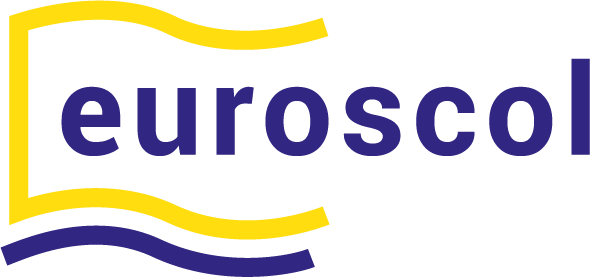 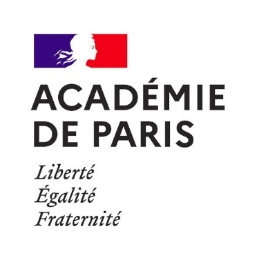 DOSSIER DE RELABELLISATION EUROSCOL 2024(label obtenu en 2019)Comment les recommandations émises par la commission de labellisation ont-elles été prises en compte ?Indiquez ici vos remarques et observations éventuellesDate : Signature de l’IEN ou du chef d’établissement : Nom de l’école / établissementUAIpour le 1er degrépour le 1er degréNOM Prénom de l’IENNOM Prénom du directeur / de la directricepour le 2nd degrépour le 2nd degréNOM Prénom du chef d’établissementNOM Prénom de l’enseignant référent pour l’action européenne et internationale (ERAEI)ThématiquesActions et projets réalisés depuis l’obtention du label(Les informations doivent être précises avec notamment des dates et des données chiffrées)Obstacles/limites rencontré(e)s par rapport à vos objectifs de développement d’ouverture européenne et internationaleObjectifs/activités envisagés pour 2024-2029Précisez le calendrierStratégie, pilotageet évaluationCommunication et valorisationPartenariats actifsDéveloppement des compétences linguistiques et interculturellesMobilités des personnels éducatifsMobilités d’élèves et échangesActions pédagogiques et interculturelles européennes